Contract Management Checklist            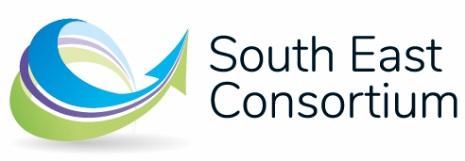 ActivityComplete? (yes/no)DateGuidance documents/commentsINITIATION STAGEClassify contract using assessment toolValue risk matrixEnsure contract is signed and on your internal contract registerAccording to your internal processCollate key contract documents into filing structureUsing agreed format for filing structureConfirm communication approach  and content to customersApprove content of standard letters etcInform & communicate to your staff/teams as appropriateInform all staff that are affected by the new contractConfirm Insurance cover in place and appropriateConfirm requirements from contract documentation, and internal requirementsComplete required health and safety documentation associated with the contractInternal H&S policies and procedures and external requirements eg. CDM, F10s etc.Determine contractor reporting arrangements and frequencyAs per internal requirementsConfirm credentials and qualification of operativesDBS checks, accreditation certificates etc.Prepare access to Asbestos Register (if applicable)Raise order internally as per your requirementsPre-contract meetingSEC attendance if desired, pre-start meeting agendaObtain supplier contact details and responsibilitiesInsert any more that are applicable to your contractMANAGEMENT STAGERegular review of progress against planContract administration, including valuations, payments, invoicing, variationsQuality control – site visits, auditsMonthly contract meetings organised12 month review (if applicable, depending on length of contract)SEC can attend if desired, 12 month review meeting agendaInsert any more that are applicable to your contractCOMPLETION STAGEReceipt of warranties, O+M manuals, certificates and any other documentation required for this stageFinal inspections quality checksFinal payment processFinal communicationsInsert any more that are applicable to your contract